Año Escolar: _____________Fecha de recibido:  _______________Hope Academy of West Michigan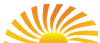 Información de Padre/Estudiante Nombre de estudiante__________________________________         Grado actual___________Nombre de padre_____________________________     Fecha de nacimiento: _____-_____-___ Dirección_____________________________                 Teléfono________________________               ______________________________                 Teléfono________________________               ______________________________Servicios de Educación Especial recibidos:              No          Si                     LD      EI      SPL      OHINombre de la escuela a que asistió previamente: ______________________________________________________________________________Dirección ______________________________                 Teléfono _________________               ______________________________               ______________________________La administración o el gerente de la oficina se pondrán en contacto dentro de 2-3 días laborales para discutir el siguiente paso en el proceso de inscripción.Al firmar abajo Yo, __________________________, entiendo que llenar esta forma NO es la inscripción a Hope Academy of West Michigan. Entiendo que seré contactado en 2-3 días laborales para ser informado de  cómo comenzar el proceso de inscripción. No se me garantiza la inscripción al firmar  este documento.                  ________________________________________                         ___________________________                            Firma del Padre                                                                           Fecha  ________________________________________                         ___________________________                       Gerente de la Oficina                                                                       Fecha